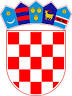          REPUBLIKA HRVATSKAOSJEČKO-BARANJSKA ŽUPANIJA                  OPĆINA ČEPIN              OPĆINSKO VIJEĆEKLASA: 363-01/22-01/124URBROJ: 2158-12-22-1Čepin, 21. prosinca 2022.Na temelju članka 32. Statuta Općine Čepin („Službeni glasnik Općine Čepin“, broj 5/20.-pročišćeni tekst), Općinsko vijeće Općine Čepin na svojoj 16. sjednici održanoj dana 21. prosinca 2022. godine, donijelo jePROGRAMgradnje građevina za gospodarenje komunalnim otpadom za 2023. godinuČlanak 1.Ovim Programom gradnje građevina za gospodarenje komunalnim otpadom za 2023. godinu (u daljnjem tekstu: Program) određuje se gradnja građevina za gospodarenje komunalnim otpadom na području Općine Čepin za 2023. godinu.Program gradnje građevina za gospodarenje komunalnim otpadom za 2023. godinu sastavni je dio Programa građenja komunalne infrastrukture na području Općine Čepin za 2023. godinu.Ovaj program sadrži opis poslova s procjenom troškova potrebnih za ostvarenje projekata gradnje građevina za gospodarenje komunalnim otpadom, kao i iskaz financijskih sredstava potrebnih za ostvarenje Programa s naznakom izvora financiranja.Članak 2.Ovim programom određuje se gradnja sljedećih građevina za gospodarenje komunalnim otpadom u 2023. godini:Financijska sredstva osigurati će se iz sljedećih prihoda:Članak 3.Ukupna sredstva koja se planiraju utrošiti za realizaciju Programa iznose 37.826,00 EUR.Članak 4.Općinski načelnik Općine Čepin dužan je sukladno odredbi iz članka 179. stavak 2. Zakona o gospodarenju otpadom podnijeti Izvješće o izvršenju Programa gradnje građevina za gospodarenje komunalnim otpadom Općinskom vijeću Općine Čepin do 31. ožujka tekuće godine za prethodnu kalendarsku godinu, te ga dostaviti nadležnom ministarstvu.Članak 5.Ovaj Program stupa na snagu osmog dana od dana objave u „Službenom glasniku Općine Čepin“, a primjenjuje se od 01. siječnja 2023. godine.PREDSJEDNIK      OPĆINSKOG VIJEĆA      Robert Periša, dipl. oec..
KONTOOPIS POSLOVAIZNOS (eur)T400826Nabava spremnika za odvojeno prikupljanje otpada37.826,00UKUPNO RASHODI37.826,00FUNKCIJSKA KLASIFIKACIJAOPISIZNOS (eur) 051Gospodarenje otpadom37.826,00UKUPNO PRIHODI37.826,00